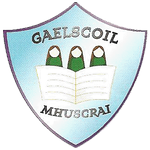 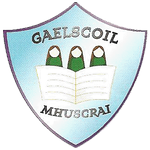 8/6/2Ainm an pháiste:Child’s Name         ____________________________________________________Dáta Breithe:Date of Birth   _________________________________________________________Seoladh:Address   ______________________________________________________________Dáta Iontrála:Date of Entry __________________________________________________________Réamhscoil:Preschool  ____________________________________________________________Ainm na TuismitheoiríName of Parent (s) ______________________________________________________Uimhir Gutháin:Telephone Number ______________________________________________________Síniú:Signature ______________________________________________________________DátaDate __________________________________________________________________